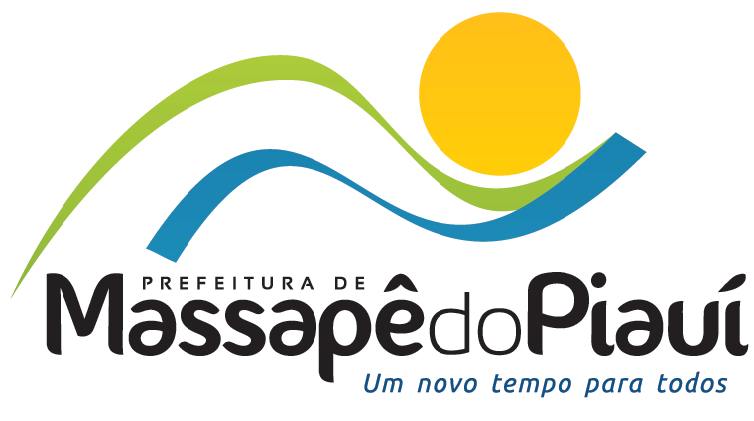 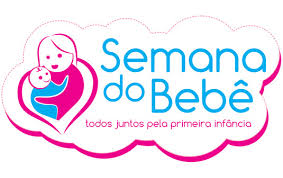 PROGRAMAÇÃODATAS: 06 A 12 DE OUTUBRO/2014Tema: Bebê Saudável. Família FelizPúblico: Crianças de 0 a 6 anos / gestantesDIA 06 às 17h (segunda): Abertura na Câmara MunicipalDIA 07 às 8h (terça): Palestras: Escola Mun. João Manoel da Costa (Sede)                          Teatro de fantoches: Hábito Oral Deletério (sucção chupeta, dedo, língua)                           Alimentação Saudável                           Higiene Corporal                           Escovação e Aplicação de Flúor                           Responsabilidade da mãe com o bebê/criança	DIA 08 ás 8h (quarta): Palestras: Escola Mun. Manoel Joaquim de Carvalho (São Francisco)                           Teatro de fantoches: Hábito Oral Deletério (sucção chupeta, dedo, língua)                           Alimentação Saudável                           Higiene Corporal                           Escovação e Aplicação de Flúor                           Responsabilidade da mãe com o bebê/criança	DIA 09 ás 8h (quinta): Encontro com Gestantes.Um curso especial para as gestantes.                                          (manhã e tarde)                                          Palestras, dinâmicas, almoço, fisioterapia, entrega de kit(enxoval)DIA 10 ás 8h (sexta): Palestras: Escola Mun. José Nélson (Abóbora)                           Teatro de fantoches: Hábito Oral Deletério (sucção chupeta, dedo, língua)                           Alimentação Saudável                           Higiene Corporal                           Escovação e Aplicação de Flúor                           Responsabilidade da mãe com o bebê/criançaDIA 11 ás 7h (sábado): ESPORTE: CAMPEONATO/ TORNEIODIA 12 (domingo): DIA DAS CRIANÇAS : PASSEATA E SHOW INFANTIL16h: Concentração para passeata de carrinhos de bebê. (UBAS)Bebês e gestantes terão destaque nesta passeata.Crianças podem vir com fantasias. Qualquer adorno, peruca, tiaras, óculos, segurando chocalhos, bonecas, carrinhos, em velocípedes, em carrinhos, nos braços dos pais.           17h30: Show Infantil – Tema: Circo          - Personagens infantis Xuxa, Paquitas, Patati E Patatá, Mikey, Miney, Galinha Pintadinha, Galo Carijó, Palhaços e Zé Gotinha.          - Desfile De Gestante.         - Lanches, Pipoca, Algodão Doce, Picolé, Brinde, Pula-Pula, etc.‘’Tudo pode ser, se quiser será, o sonho sempre vem,pra quem sonhar.Tudo pode ser ,só basta acreditar. Tudo que tiver que ser, será.’’ Lua de Cristal, Xuxa.Prefeitura Municipal de Massapê-PI, 25 de setembro de 2014.
